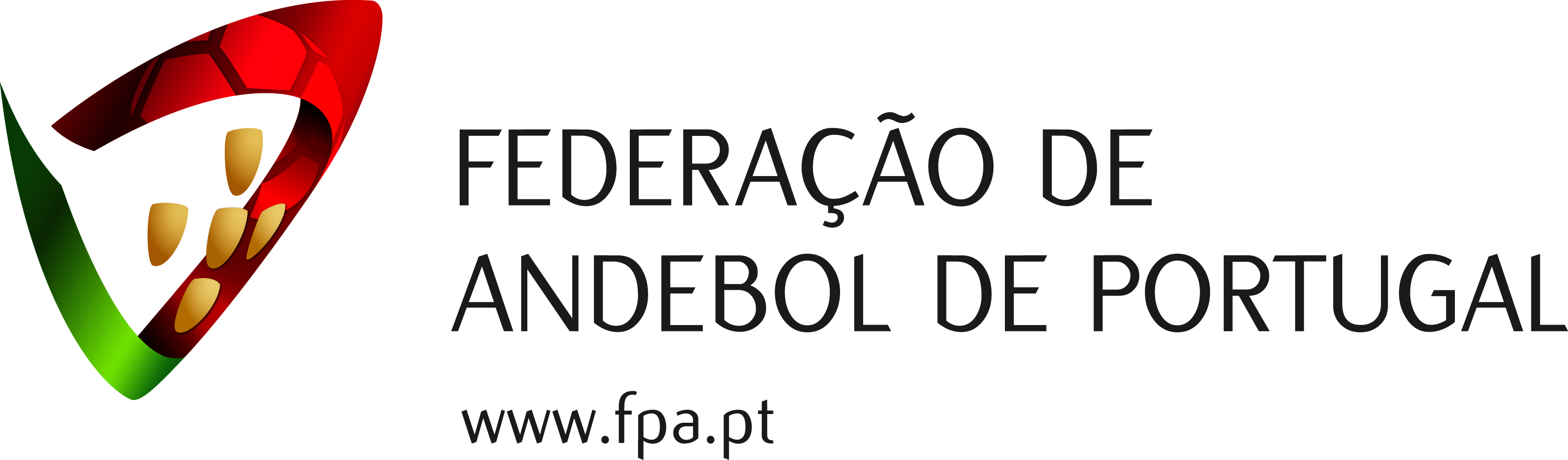 Torneio Selecções Regionais – 2016/2017Associação: _________________________________________________MasulinosFemininosATLETASATLETASATLETASATLETASATLETASATLETASATLETASATLETASATLETASATLETASCIPANº CamisolaClubeNomeData NascimentoAltura (cm)Peso (kgs)Envergadura (cm)Diâmetro Palmar (cm)LateralidadeOFICIAISOFICIAISOFICIAISOFICIAISEQUIPAMENTOS EQUIPAMENTOS EQUIPAMENTOS EQUIPAMENTOS ApelidoFunçãoData Nasc.1º2ª3º